Утверждаю: начальник управления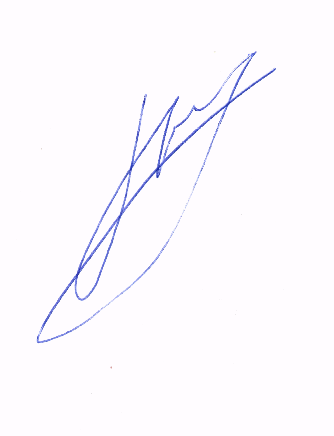 П.Г.ГонцулПлан работыУправления образования администрации Вагайского муниципального районаДЕКАБРЬ  2014 годаДата и время проведенияНаименование мероприятийМесто проведенияОтветственныйДОШКОЛЬНОЕ ОБРАЗОВАНИЕДОШКОЛЬНОЕ ОБРАЗОВАНИЕДОШКОЛЬНОЕ ОБРАЗОВАНИЕДОШКОЛЬНОЕ ОБРАЗОВАНИЕВ течение месяца Представление отчетов ф 85-к -  «Сведения о дошкольном образовательном учреждении» и 78-РИК «Сведения о численности детей, стоящих для определения в ДОУ»Управление образованияИ.А.Ильиных 19, 10чСеминар: «Характеристика детей с задержкой психического развития. Методы коррекционной работы».Управление образованияТерехина Т.В.01 - 5Неделя методической помощи в ДОУ (оказание старшими воспитателями практической помощи с показом)ОУСтаршие воспитатели ОУс  01 Конкурс снежных построек «Зимние забавы»ОУКаштанова М.В.ОБЩЕЕ ОБРАЗОВАНИЕОБЩЕЕ ОБРАЗОВАНИЕОБЩЕЕ ОБРАЗОВАНИЕОБЩЕЕ ОБРАЗОВАНИЕОтчеты,  мониторинги, заседания комиссийОтчеты,  мониторинги, заседания комиссийОтчеты,  мониторинги, заседания комиссийОтчеты,  мониторинги, заседания комиссийдо 30до 26Отчет по итогам 2-й четверти.Формирование муниципального задания для МАОУ и МАДОУ на 2015 год Е.Н.Куликова Овчинникова В.А.Якшина О.В.Аппаратное совещание с руководителями образовательных учрежденийАппаратное совещание с руководителями образовательных учрежденийАппаратное совещание с руководителями образовательных учрежденийАппаратное совещание с руководителями образовательных учреждений24Организация образовательного процесса детей с ограниченными возможностями здоровья  (МАОУ Иртышской, Аксурской,  Карагайской,  Зареченской школ.Результаты организации и проведения итогового сочинения в 11 классахОтчет о положении дел в Вагайском районе по детской преступности, о насильственных действиях против детей, о ведении БД.  «Контроль над реализацией ФЗ №120, организацией проф. работы  в ОУ Вагайской, Дубровинской СОШ. Подведение итогов по спартакиаде среди учащихся ОУ.Функционирование и своевременное обновление сайтов образовательными учреждениями Итоги деятельности по учету, расследованию и профилактике ДДТТ в Вагайской, Бегишевской школах.О работе по организации занятости обучающихся во внеурочное время учетных категорий в Дубровинской, Черноковской  школахУправление образованияЕ.Н.КуликоваЧусовитина Е.И.О.А.ШевелевАрканова М.В.Руководители ОУРуководители ОУОрганизация выходов в образовательные учреждения по изучению вопросов:Организация выходов в образовательные учреждения по изучению вопросов:Организация выходов в образовательные учреждения по изучению вопросов:Организация выходов в образовательные учреждения по изучению вопросов:в течение месяцав течение месяцав течение месяцаОрганизации питания учащихся в Зареченской СОШКонтроль за ходом процедуры  лицензирования мед.кабинетов в дошкольных учреждениях МАОУ Черноковской и Зареченской  школОрганизации занятости обучающихся в Дубровинской, Черноковской  школахДеятельности по учету, расследованию и профилактике ДДТТ в Вагайской, Бегишевской школахОрганизации работы по подготовке к ГИА:                                        - работа со слабоуспевающими;                                             - информированность  родителей о проведении ГИАМАОУ Зареченская СОШОУДубровинская, Черноковская СОШВагайская, Бегишевская СОШОбразовательные учрежденияЧусовитина Е.И.Арканова М.В.Арканова М.В.Куликова  Е.Н.,Специалисты управленияМероприятия с учащимисяМероприятия с учащимисяМероприятия с учащимисяМероприятия с учащимися03с  01с  01 с  22 по 262722-26Согласно календарного графика ОУ (29)Мероприятия в рамках Дня Неизвестного СолдатаКонкурс сочинений «Моя семья в Великой Отечественной войне»,  посв. 70-летию ПобедыПроекты,  посв. Году Культуры:- «Во всем мне хочется дойти до сути»- «Школа виртуальных эстетов»Проведение дней детской  дорожной безопасностиПрезидентская  елкаПроведение мероприятий, посвященных встрече Нового года Зимние каникулы Образовательные учрежденияРуководители ОУФорумы, акции семинарыФорумы, акции семинарыФорумы, акции семинарыФорумы, акции семинары1204 – 12в течение месяца1018Акция «Я – гражданин России»Акция «Всемирный Час Кода»Акция (флеш-мобы) «Автокресло для жизни»Семинар для руководителей ОУ «Соблюдение требований законодательства в деятельности ОУ» Работа с документами ОУ, подлежащих проверке  Департамента с привлечением экспертовОУОУОУУправление образованияУправление образованияАрканова М.В.Руководители ОУИльиных И.А.Аттестация педагогических кадровАттестация педагогических кадровАттестация педагогических кадровАттестация педагогических кадров26Аттестация педагогических работников: -Куларовской, Казанской школ,  Вагайского д/сада «Родничок»Образовательные учрежденияЭкспертная комиссия Департамента образования и наукиМероприятия   ПМПКМероприятия   ПМПКМероприятия   ПМПКМероприятия   ПМПК11Заседания родительского клуба:-  «Ум на кончиках пальцев»Тукузская СОШБельская Т.П.в течение месяцаСеминар ПМПк, учителя, родители.: «Детский церебральный паралич. Развитие и воспитание личности».Вагайская СОШТерехина Т.В.Выезд в Аксурскую СОШБельская Т.П.Мероприятия с родительской общественностьюМероприятия с родительской общественностьюМероприятия с родительской общественностьюМероприятия с родительской общественностьюв течение месяцаРазмещение информации для родителей на сайте ОУПривлечение родителей к оформлению зимних городков, построек снежных фигур, к подготовке и проведению новогодних праздниковОбразовательные учрежденияРуководители ОУСпортивные мероприятия – соревнования Спортивные мероприятия – соревнования Спортивные мероприятия – соревнования Спортивные мероприятия – соревнования 20Открытие лыжного сезонас. ВагайГонцул П.Г.